DOC.PDCA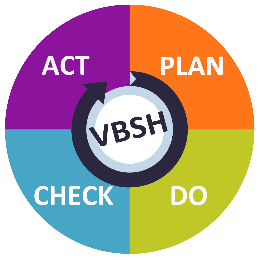 Onderwerp/thema:Schooljaar: Focus: 
PLAN: Wat willen we bereiken?
Inspireren door: verzamelen, ordenen, analyseren, reflecteren, prioriteiten, effecten, (Zill!-)doelen, acties, communicerenPLAN: Wat willen we bereiken?
Inspireren door: verzamelen, ordenen, analyseren, reflecteren, prioriteiten, effecten, (Zill!-)doelen, acties, communicerenPeriode/data:Acties:DO: Het plan realiseren, acties uitvoeren
Realiseren door: mobiliserenDO: Het plan realiseren, acties uitvoeren
Realiseren door: mobiliserenPeriode/data:Acties:CHECK: Vergelijken met wat we wilden bereiken
Realiseren door: rapporteren, controleren, waarderenCHECK: Vergelijken met wat we wilden bereiken
Realiseren door: rapporteren, controleren, waarderenPeriode/data:Acties:ACT: Evalueren, bijsturen, maatregelen nemen indien nodig,…
ReflecterenACT: Evalueren, bijsturen, maatregelen nemen indien nodig,…
ReflecterenPeriode/data:Acties: